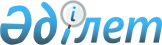 О внесении изменений в постановление акимата от 23 июня 2009 года № 233 "Об установлении водоохранных зон и полос реки Тобол, Амангельдинского водохранилища и реки Тогузак на участках под строительство объектов, режима и особых условий их хозяйственного использования"
					
			Утративший силу
			
			
		
					Постановление акимата Костанайской области от 3 ноября 2017 года № 556. Зарегистрировано Департаментом юстиции Костанайской области 27 ноября 2017 года № 7343. Утратило силу постановлением акимата Костанайской области от 3 августа 2022 года № 344
      Сноска. Утратило силу постановлением акимата Костанайской области от 03.08.2022 № 344 (вводится в действие по истечении десяти календарных дней после дня его первого официального опубликования).
      В соответствии со статьей 39 Водного кодекса Республики Казахстан от 9 июля 2003 года, в целях приведения в соответствие с действующим законодательством акимат Костанайской области ПОСТАНОВЛЯЕТ:
      1. Внести в постановление акимата Костанайской области от 23 июня 2009 года № 233 "Об установлении водоохранных зон и полос реки Тобол, Амангельдинского водоохранилища и реки Тогузак на участках под строительство объектов, режима и особых условий их хозяйственного использования" (зарегистрировано в Реестре государственной регистрации нормативных правовых актов под № 3684, опубликовано 21 июля 2009 года в газете "Қостанай таңы") следующие изменения:
      заголовок постановления на государственном языке изложить в новой редакции, текст на русском языке не меняется;
      пункты 1 и 2 на государственном языке изложить в новой редакции, текст на русском языке не меняется;
      приложение 1 к указанному постановлению изложить в новой редакции согласно приложению к настоящему постановлению;
      в приложении 2 к указанному постановлению:
      заголовок на государственном языке изложить в новой редакции, текст на русском языке не меняется.
      2. Контроль за исполнением настоящего постановления возложить на курирующего заместителя акима Костанайской области.
      3. Настоящее постановление вводится в действие по истечении десяти календарных дней после дня его первого официального опубликования.
      СОГЛАСОВАНО
      Руководитель республиканского
      государственного учреждения
      "Тобол-Торгайская бассейновая
      инспекция по регулированию
      использования и охране водных
      ресурсов Комитета по водным
      ресурсам Министерства сельского
      хозяйства Республики Казахстан"
      ________________ Г. Оспанбекова
      СОГЛАСОВАНО
      Руководитель республиканского
      государственного учреждения
      "Департамент охраны общественного
      здоровья Костанайской области
      Комитета охраны общественного
      здоровья Министерства
      здравоохранения Республики Казахстан"
      ___________________ О. Бекмагамбетов Установление водоохранных зон и полос реки Тобол, Амангельдинского водохранилища и реки Тогузак на участках под строительство объектов
					© 2012. РГП на ПХВ «Институт законодательства и правовой информации Республики Казахстан» Министерства юстиции Республики Казахстан
				
      АкимКостанайской области

А. Мухамбетов
Приложение
к постановлению акимата
от 3 ноября 2017 года № 556Приложение 1
к постановлению акимата
от 23 июня 2009 года № 233
№ п/п
Водный объект, его участок
Водоохранная зона
Водоохранная зона
Водоохранная зона
Водоохранная полоса
Водоохранная полоса
Водоохранная полоса
Средне-много-летний меженный урез воды
№ п/п
Водный объект, его участок
протяженность границы, длина (метр)
протяженность границы, площадь (гектар)
протяженность границы, ширина (метр)
протяженность границы, длина (метр)
Площадь (гектар)
Ширина (метр)
Средне-много-летний меженный урез воды
1. 
Река Тобол, в пределах земельного участка, отведенного под реконструкцию здания бывшей детской железной дороги под закусочную быстрого обслуживания, расположенного по адресу: город Костанай, улица Пионерская, 57 
40
2,64
660
40
1,484
100
126,20
2. 
Река Тобол, база отдыха для лыжного и водного туризма, расположенная по адресу: город Костанай, улица Гашека 
100
1,48
145-160
100
0,8
80
127,40
3. 
Река Тобол, жилой дом, расположенный по адресу: город Костанай, жилой массив Амангельды, улица Энергетиков 
40
1,12
250-310
40
0,080
20
128,69
4. 
Река Тобол, техногенный водоем в пределах земельного участка базы отдыха, расположенный на территории Мичуринского сельского округа Костанайского района 
150
15,0
1000
150
0,3
20
126,95
5. 
Река Тобол, зона отдыха "Ак-Шанырак", расположенная на территории города Костанай 
275
27,5
1000
275
0,5
20
125,75
6. 
Река Тобол, группа жилых домов усадебного типа, расположенная по адресу: город Костанай, улица Речная 
225
6,69
250 - 330
225
2,25
100
127,77
7. 
Река Тобол, строительство карьера для добычи известняка Шекубаевского участка Шекубаевского месторождения цементного сырья и участка, предназначенного под строительство цементного завода, расположенное на территории Тобольского сельского округа Денисовского района 
Участок № 1-4750
Участок№ 2-600
475,0
60
1000
1000
4750
600
47,5
6,0
100
100
209,23
209,23
8. 
Река Тобол, участки № 316, № 319, предназначенные под строительство индивидуальных жилых домов, расположенные по адресу: город Костанай, 4 микрорайон 
68
3,0
401,4 - 480,0
68
0,68
100
121,8
9. 
Река Тобол, жилой дом, расположенный по адресу: город Костанай, улица Мичурина, 88/4 
23,7
0,78
324,0-335,1
23,7
0,237
100
123,26
10. 
Река Тобол, база отдыха для лыжного и водного туризма, расположенная по адресу: город Костанай, улица Гашека
80
3,84
460 - 500
80
0,8
100
126,47
11. 
Река Тобол, два жилых дома, расположенные по адресу: город Костанай, жилой массив Амангельды, улица Энергетиков 6 и 7 
70,8
4,26
601,4
70,8
0,71
100
128,69
12. 
Река Тобол, земельный участок, принадлежащий товариществу с ограниченной ответственностью "ФЛУЕРАШ", расположенный на территории Мичуринского сельского округа Костанайского района 
1580
108,3
50 – 1000
1470
15,5
100
126,6
13. 
Река Тобол, земельный участок, принадлежащий крестьянскому хозяйству "Даулет", расположенный на территории Мичуринского сельского округа Костанайского района 
1470
147,0
1000
1470
14,7
100
125,75
14. 
Амангельдинское водохранилище в пределах земельного участка, отведенного под реконструкцию производственных и административно-хозяйственных помещений, расположенного по адресу: город Костанай, жилой массив Амангельды, улица Рудненская 
160
13,13
825-945
160
1,6
100
131,5
15. 
Амангельдинское водохранилище Участок № 1, предназначенный под строительство индивидуального жилого дома, расположенный по адресу: город Костанай, жилой массив Амангельды, улица Мира 
30
2,5
832
30
0,30
100
131,5
16. 
Река Тогузак, разработка месторождения строительного камня, расположенного на территории села Надеждинка Карабалыкского района 
435
35,1
807,5
435
4,35
100
156,0
17. 
Река Тобол, в пределах земельного участка крестьянского хозяйства "Ельчищев С.М." и спортивно-туристической базы "Лагуна", расположенного на территории Мичуринского сельского округа Костанайского района 
365
18,25
500
365
2,88
34-90
127,77